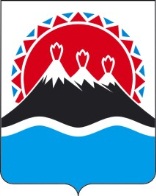              г. Петропавловск-КамчатскийВнести в приложение к распоряжению Губернатора Камчатского края 
от 22.02.2017 № 204-Р следующие изменения:вывести из состава межведомственной комиссии Камчатского края по обеспечению реализации приоритетного проекта «Формирование комфортной городской среды» (далее – Комиссия) Горбунова Бориса Викторовича, Тихоновича Владимира Викторовича, Течко Сергея Леонидовича, Филатова Сергея Геннадьевича;	ввести в состав Комиссии:СОГЛАСОВАНО:Бабич Анна Сергеевна, тел.: 41-26-17Министерство ЖКХ и энергетики Камчатского края Пояснительная запискак проекту распоряжения Губернатора Камчатского края	Проект распоряжения Губернатора Камчатского края разработан в связи с изменением состава межведомственной комиссии Камчатского края по обеспечению реализации приоритетного проекта «Формирование комфортной городской среды», утвержденного распоряжением Губернатора Камчатского края от 22.02.2017 № 204 - Р.Принятие настоящего распоряжения Губернатора Камчатского края расходов из краевого бюджета не потребует.Р А С П О Р Я Ж Е Н И ЕГУБЕРНАТОРА КАМЧАТСКОГО КРАЯ№БухонинаОксана Александровна– генеральный директор Фонда капитального ремонта многоквартирных домов Камчатского края;– генеральный директор Фонда капитального ремонта многоквартирных домов Камчатского края;– генеральный директор Фонда капитального ремонта многоквартирных домов Камчатского края;– генеральный директор Фонда капитального ремонта многоквартирных домов Камчатского края;Иванинов Сергей Григорьевич заместитель главы администрации Вилючинского городского округа (по согласованию); заместитель главы администрации Вилючинского городского округа (по согласованию); заместитель главы администрации Вилючинского городского округа (по согласованию); заместитель главы администрации Вилючинского городского округа (по согласованию);КукильОлег Николаевич– Министр жилищно-коммунального хозяйства и энергетики Камчатского края; – Министр жилищно-коммунального хозяйства и энергетики Камчатского края; – Министр жилищно-коммунального хозяйства и энергетики Камчатского края; – Министр жилищно-коммунального хозяйства и энергетики Камчатского края; Новикова Екатерина Яковлевнаспециалист второй категории отдела энергоресурсосбережения и технической политики Министерства жилищно-коммунального хозяйства и энергетики Камчатского края;специалист второй категории отдела энергоресурсосбережения и технической политики Министерства жилищно-коммунального хозяйства и энергетики Камчатского края;специалист второй категории отдела энергоресурсосбережения и технической политики Министерства жилищно-коммунального хозяйства и энергетики Камчатского края;специалист второй категории отдела энергоресурсосбережения и технической политики Министерства жилищно-коммунального хозяйства и энергетики Камчатского края;ПрудкийДенис Андреевич– заместитель председателя Городской Думы Петропавловск-Камчатского городского округа, председатель Комитета Городской Думы по городскому и жилищно-коммунальному хозяйству (по согласованию);– заместитель председателя Городской Думы Петропавловск-Камчатского городского округа, председатель Комитета Городской Думы по городскому и жилищно-коммунальному хозяйству (по согласованию);– заместитель председателя Городской Думы Петропавловск-Камчатского городского округа, председатель Комитета Городской Думы по городскому и жилищно-коммунальному хозяйству (по согласованию);– заместитель председателя Городской Думы Петропавловск-Камчатского городского округа, председатель Комитета Городской Думы по городскому и жилищно-коммунальному хозяйству (по согласованию);Течко Сергей Леонидович– Министр финансов Камчатского края;– Министр финансов Камчатского края;– Министр финансов Камчатского края;– Министр финансов Камчатского края;ФилипповаСветлана Анатольевназаместитель Министра жилищно-коммунального хозяйства и энергетики Камчатского края – начальник отдела энергоресурсосбережения и технической политикизаместитель Министра жилищно-коммунального хозяйства и энергетики Камчатского края – начальник отдела энергоресурсосбережения и технической политикизаместитель Министра жилищно-коммунального хозяйства и энергетики Камчатского края – начальник отдела энергоресурсосбережения и технической политикизаместитель Министра жилищно-коммунального хозяйства и энергетики Камчатского края – начальник отдела энергоресурсосбережения и технической политикиЧайкинаЮлия Александровнаначальник Управления пресс-службы Аппарата Губернатора и Правительства Камчатского края.начальник Управления пресс-службы Аппарата Губернатора и Правительства Камчатского края.начальник Управления пресс-службы Аппарата Губернатора и Правительства Камчатского края.начальник Управления пресс-службы Аппарата Губернатора и Правительства Камчатского края.Губернатор Камчатского края Губернатор Камчатского края В.И. ИлюхинЗаместитель Председателя Правительства Камчатского краяТ.Ю. СмирновИ.о. Министра ЖКХ и энергетики Камчатского краяЕ.В. КосоваНачальник Главного правового управления Губернатора и Правительства Камчатского краяС.Н. Гудин